Расписание уроков для 8 класса, 07.12 – 11.12Урок Урок Время Время Предмет Способ*  Тема урокаРесурс ДомашнеезаданиеПонедельник, 07.12.2020118.30-9.008.30-9.00Биология Самостоятельная работа с УМК, с помощью ЭОРРегуляция кровообращения.читать пр.25, познакомиться с презентацией, выполнить групповое задание на оценкуНе предусмотреноПонедельник, 07.12.2020Индивидуальные консультации по предметуИндивидуальные консультации по предметуИндивидуальные консультации по предметуИндивидуальные консультации по предметуИндивидуальные консультации по предметуИндивидуальные консультации по предметуИндивидуальные консультации по предметуИндивидуальные консультации по предметуИндивидуальные консультации по предметуПонедельник, 07.12.2020229.30-10.009.30-10.00Физика ЭОРРабота электрического тока. Закон Джоуля-Ленца.Видеоурок по ссылкеhttps://resh.edu.ru/subject/lesson/2981/main/после просмотра!!!выполнить тренировочное задание https://resh.edu.ru/subject/lesson/2981/train/#207243(ФОТО в ЛС)Не предусмотреноПонедельник, 07.12.2020Индивидуальные консультации по предметуИндивидуальные консультации по предметуИндивидуальные консультации по предметуИндивидуальные консультации по предметуИндивидуальные консультации по предметуИндивидуальные консультации по предметуИндивидуальные консультации по предметуИндивидуальные консультации по предметуИндивидуальные консультации по предметуПонедельник, 07.12.20203310.30-11.0010.30-11.00Физика ЭОР/ УМКМощность электрического тока.Видеоурок по ссылкеhttps://resh.edu.ru/subject/lesson/2588/main/после просмотра! Выполнить тренировочное задание https://resh.edu.ru/subject/lesson/2588/train/#207257+§12, записать в тетрадь все формулы+задача 12.5 стр.53(ФОТО в ЛС)Не предусмотреноПонедельник, 07.12.2020Индивидуальные консультации по предметуИндивидуальные консультации по предметуИндивидуальные консультации по предметуИндивидуальные консультации по предметуИндивидуальные консультации по предметуИндивидуальные консультации по предметуИндивидуальные консультации по предметуИндивидуальные консультации по предметуИндивидуальные консультации по предметуПонедельник, 07.12.20204411.30-12.0011.30-12.00Русский язык УМК ZOOMНазывные предложенияZOOMУпр.177, 181Не предусмотреноПонедельник, 07.12.202012.00-12.30 обед 12.00-12.30 обед 12.00-12.30 обед 12.00-12.30 обед 12.00-12.30 обед 12.00-12.30 обед 12.00-12.30 обед 12.00-12.30 обед 12.00-12.30 обед Понедельник, 07.12.20205512.30-13.0012.30-13.00Алгебра ZoomКвадратный корень (алгебраический подход. Решение уравнений  у=ах2с. 84-85 – читать;  № 289(а); 291(а, б);видеоурокhttps://youtu.be/TnVp5BrBjS0 Не предусмотреноПонедельник, 07.12.2020Индивидуальные консультации по предметуИндивидуальные консультации по предметуИндивидуальные консультации по предметуИндивидуальные консультации по предметуИндивидуальные консультации по предметуИндивидуальные консультации по предметуИндивидуальные консультации по предметуИндивидуальные консультации по предметуИндивидуальные консультации по предмету6613.30-14.0013.30-14.00Физическая культураСамостоятельная работаАкробатическая комбинацияПросмотреть учебный материал: https://resh.edu.ru/subject/lesson/7141/main/262059/Выполнить тренировочные заданияНе предусмотрено7714.30-15.0014.30-15.00ГеографияСамостоятельная работаУчимся с «Полярной звездой»Составить кроссворд по теме «Полезные ископаемые моего края» (не менее 10 слов)Не предусмотреноЗанятия по интересамЗанятия по интересамЗанятия по интересамЗанятия по интересамЗанятия по интересамЗанятия по интересамЗанятия по интересамЗанятия по интересамЗанятия по интересамВторник, 08.12.2020Вторник, 08.12.2020118.30-9.008.30-9.00Геометрия видеоурокВыпуклый многоугольникhttps://youtu.be/nkhiGltLW6Yп.50, вопросы 1-6 (с.74-75), № 44Не предусмотреноВторник, 08.12.2020Индивидуальные консультации по предметуИндивидуальные консультации по предметуИндивидуальные консультации по предметуИндивидуальные консультации по предметуИндивидуальные консультации по предметуИндивидуальные консультации по предметуИндивидуальные консультации по предметуИндивидуальные консультации по предметуИндивидуальные консультации по предметуВторник, 08.12.2020229.30-10.009.30-10.00Информатика Информатика,8ЭОРКонтрольная работа по Теме "Математические основы информатики».https://b3.csdnevnik.ru/edufile/c2acb0cb1349496fa0b3722c1a08f53c.docВторник, 08.12.2020Индивидуальные консультации по предметуИндивидуальные консультации по предметуИндивидуальные консультации по предметуИндивидуальные консультации по предметуИндивидуальные консультации по предметуИндивидуальные консультации по предметуИндивидуальные консультации по предметуИндивидуальные консультации по предметуИндивидуальные консультации по предметуВторник, 08.12.20203310.30-11.0010.30-11.00История РоссииУМКНародные движения. Восстание Е. И. ПугачёваВидео – урок:https://www.youtube.com/watch?v=HXIHsM-TI3AКонспект видео – урока (выписать всё самое основное)Не предусмотреноВторник, 08.12.2020Индивидуальные консультации по предметуИндивидуальные консультации по предметуИндивидуальные консультации по предметуИндивидуальные консультации по предметуИндивидуальные консультации по предметуИндивидуальные консультации по предметуИндивидуальные консультации по предметуИндивидуальные консультации по предметуИндивидуальные консультации по предметуВторник, 08.12.20204411.30-12.0011.30-12.00Русский языкСамостоятельная работаКонтрольная работа за 1 полугодие Контрольная работа за 1 полугодиеНе предусмотреноВторник, 08.12.202012.00-12.30 обед 12.00-12.30 обед 12.00-12.30 обед 12.00-12.30 обед 12.00-12.30 обед 12.00-12.30 обед 12.00-12.30 обед 12.00-12.30 обед 12.00-12.30 обед Вторник, 08.12.20205512.30-13.0012.30-13.00Литература УМККавказ в жизни и творчестве М. Ю. Лермонтова. Поэма «Мцыри». История создания, особенности композиции. Прочитать с.228-251Не предусмотреноВторник, 08.12.2020Индивидуальные консультации по предметуИндивидуальные консультации по предметуИндивидуальные консультации по предметуИндивидуальные консультации по предметуИндивидуальные консультации по предметуИндивидуальные консультации по предметуИндивидуальные консультации по предметуИндивидуальные консультации по предметуИндивидуальные консультации по предметуВторник, 08.12.20206613.30-14.0013.30-14.00Технология ЭОРКультивирование одноклеточных зеленых водорослей. Использование одноклеточных грибов в биотехнологияхhttps://yandex.ru/video/preview/?text=культивирование%20одноклеточных%20водорослей%208кл%20технология&path=wizard&parent-reqid=1607078385797996-903119364852317181700171-production-app-host-man-web-yp-206&wiz_type=vital&filmId=4369689952082145268 Посмотреть видеоНе предусмотреноВторник, 08.12.2020Индивидуальные консультации по предметуИндивидуальные консультации по предметуИндивидуальные консультации по предметуИндивидуальные консультации по предметуИндивидуальные консультации по предметуИндивидуальные консультации по предметуИндивидуальные консультации по предметуИндивидуальные консультации по предметуИндивидуальные консультации по предметуВторник, 08.12.20207714.30-15.0014.30-15.00ТехнологияЭОРКультивирование одноклеточных зеленых водорослей. Использование одноклеточных грибов в биотехнологияхhttps://yandex.ru/video/preview/?text=использование%20одноклеточных%20грибов%20в%20биотехнологиях%208%20класс&path=wizard&parent-reqid=1607078502605173-1652897751856040903700186-production-app-host-man-web-yp-191&wiz_type=vital&filmId=16925858707330413330Посмотреть видеоНе предусмотреноВторник, 08.12.2020Занятия по интересамЗанятия по интересамЗанятия по интересамЗанятия по интересамЗанятия по интересамЗанятия по интересамЗанятия по интересамЗанятия по интересамЗанятия по интересамСпортивные игрыСпортивные игрыСпортивные игрыСпортивные игрыСпортивные игрыСреда, 09.12.2020118.30-9.008.30-9.00Алгебра ZoomКвадратный корень (алгебраический подход. Решение уравнений  у=ах2с. 84-85 – читать;  292(а-в); 293(б, г, е).Не предусмотреноСреда, 09.12.2020Индивидуальные консультации по предметуИндивидуальные консультации по предметуИндивидуальные консультации по предметуИндивидуальные консультации по предметуИндивидуальные консультации по предметуИндивидуальные консультации по предметуИндивидуальные консультации по предметуИндивидуальные консультации по предметуИндивидуальные консультации по предметуСреда, 09.12.2020229.30-10.009.30-10.00География  ЭОРСамостоятельная работаСолнечная радиация.https://resh.edu.ru/subject/lesson/1690/main/ Посмотреть видеоурок, выполнить тренировочные задания. Результат выслатьНе предусмотреноСреда, 09.12.2020Индивидуальные консультации по предметуИндивидуальные консультации по предметуИндивидуальные консультации по предметуИндивидуальные консультации по предметуИндивидуальные консультации по предметуИндивидуальные консультации по предметуИндивидуальные консультации по предметуИндивидуальные консультации по предметуИндивидуальные консультации по предметуСреда, 09.12.20203310.30-11.0010.30-11.00Англ.языкЭОРzoomРазвитие навыков письменной речи (рассказ).стр.35 упр.4 +  перевод словосочетанийНе предусмотреноСреда, 09.12.2020Индивидуальные консультации по предметуИндивидуальные консультации по предметуИндивидуальные консультации по предметуИндивидуальные консультации по предметуИндивидуальные консультации по предметуИндивидуальные консультации по предметуИндивидуальные консультации по предметуИндивидуальные консультации по предметуИндивидуальные консультации по предметуСреда, 09.12.20204411.30-12.0011.30-12.00Англ.языкЭОРСловообразование/ фразовый глагол to bring.перевод словосочетаний и предложенийНе предусмотреноСреда, 09.12.202012.00-12.30 обед12.00-12.30 обед12.00-12.30 обед12.00-12.30 обед12.00-12.30 обед12.00-12.30 обед12.00-12.30 обед12.00-12.30 обед12.00-12.30 обедСреда, 09.12.20205512.30-13.0012.30-13.00Русский языкZOOMРЭШУМКОпределённо-личные предложенияонлайн урок в ZOOM https://resh.edu.ru/subject/lesson/2696/main/  + тренировочные заданияупр.186, 187Не предусмотреноСреда, 09.12.2020Индивидуальные консультации по предметуИндивидуальные консультации по предметуИндивидуальные консультации по предметуИндивидуальные консультации по предметуИндивидуальные консультации по предметуИндивидуальные консультации по предметуИндивидуальные консультации по предметуИндивидуальные консультации по предметуИндивидуальные консультации по предмету6613.30-14.0013.30-14.00Алгебра ZoomКвадратный корень (алгебраический подход. Решение уравнений  у=ах2с. 85-86 – читать; № 297(а, б); 298(а-в); 299(аНе предусмотреноИндивидуальные консультации по предметуИндивидуальные консультации по предметуИндивидуальные консультации по предметуИндивидуальные консультации по предметуИндивидуальные консультации по предметуИндивидуальные консультации по предметуИндивидуальные консультации по предметуИндивидуальные консультации по предметуИндивидуальные консультации по предмету7714.30-15.0014.30-15.00Физическая культураСамостоятельная работаАкробатическая комбинацияПросмотреть учебный материал: https://resh.edu.ru/subject/lesson/7141/main/262059/Не предусмотреноЗанятия по интересамЗанятия по интересамЗанятия по интересамЗанятия по интересамЗанятия по интересамЗанятия по интересамЗанятия по интересамЗанятия по интересамЗанятия по интересамПроектные мастерскиеПроектные мастерскиеПроектные мастерскиеПроектные мастерскиеПроектные мастерскиеНе предусмотреноЧетверг, 10.12.2020118.30-9.008.30-9.00Обществознание Самостоятельная работа, ЭОРНаука в современном обществе.УМК (Учебник) § 11, прочитать, выполнить задание (задание в прикрепленном файле).Не предусмотреноЧетверг, 10.12.2020Индивидуальные консультации по предметуИндивидуальные консультации по предметуИндивидуальные консультации по предметуИндивидуальные консультации по предметуИндивидуальные консультации по предметуИндивидуальные консультации по предметуИндивидуальные консультации по предметуИндивидуальные консультации по предметуИндивидуальные консультации по предметуЧетверг, 10.12.2020229.30-10.009.30-10.00Английский языкЭОРАнглийские банкноты. Чтение текста.стр.37 упр.3 - прослушать аудио текст (справа), раскрыть скобки.стр.37 упр.4 - ответить на 3 вопроса по тексту.Не предусмотреноЧетверг, 10.12.2020Индивидуальные консультации по предметуИндивидуальные консультации по предметуИндивидуальные консультации по предметуИндивидуальные консультации по предметуИндивидуальные консультации по предметуИндивидуальные консультации по предметуИндивидуальные консультации по предметуИндивидуальные консультации по предметуИндивидуальные консультации по предметуЧетверг, 10.12.20203310.30-11.0010.30-11.00Геометрия ZoomЧетырехугольникп.51, вопросы 7-11 (с.75)№ 46(г)https://youtu.be/3cFvN9Ox0-4Не предусмотреноЧетверг, 10.12.2020Индивидуальные консультации по предметуИндивидуальные консультации по предметуИндивидуальные консультации по предметуИндивидуальные консультации по предметуИндивидуальные консультации по предметуИндивидуальные консультации по предметуИндивидуальные консультации по предметуИндивидуальные консультации по предметуИндивидуальные консультации по предметуЧетверг, 10.12.20204411.30-12.0011.30-12.00Музыка УМК, ЭОРМузыка к драматическому спектаклюhttps://resh.edu.ru/subject/lesson/3190/main/Видео урок, тренировочные заданияНе предусмотреноЧетверг, 10.12.202012.00-12.30 обед12.00-12.30 обед12.00-12.30 обед12.00-12.30 обед12.00-12.30 обед12.00-12.30 обед12.00-12.30 обед12.00-12.30 обед12.00-12.30 обедЧетверг, 10.12.20205512.30-13.0012.30-13.00Литература ZOOMМ. Ю. Лермонтов «Мцыри». Мцыри как романтический герой. Особенности композиции поэмы «Мцыри»онлайн урок в ZOOMответить на вопросы на с.257 Не предусмотреноЧетверг, 10.12.2020Индивидуальные консультации по предметуИндивидуальные консультации по предметуИндивидуальные консультации по предметуИндивидуальные консультации по предметуИндивидуальные консультации по предметуИндивидуальные консультации по предметуИндивидуальные консультации по предметуИндивидуальные консультации по предметуИндивидуальные консультации по предметуЧетверг, 10.12.20206613.30-14.0013.30-14.00Алгебра ZoomГрафик зависимости у = √хс. 89-91 – читать; № 309(а); 310(а, в, д); 314(а).https://youtu.be/lwsUi7g_bxgНе предусмотреноЧетверг, 10.12.2020Занятия по интересамЗанятия по интересамЗанятия по интересамЗанятия по интересамЗанятия по интересамЧетверг, 10.12.202077Математика/внНе предусмотреноПятница, 11.12.2020Пятница, 11.12.2020118.30-9.008.30-9.00Химия Дневник.руНе предусмотреноПятница, 11.12.2020Индивидуальные консультации по предметуИндивидуальные консультации по предметуИндивидуальные консультации по предметуИндивидуальные консультации по предметуИндивидуальные консультации по предметуИндивидуальные консультации по предметуИндивидуальные консультации по предметуИндивидуальные консультации по предметуИндивидуальные консультации по предметуПятница, 11.12.2020229.30-10.009.30-10.00Химия Дневник.руНе предусмотреноПятница, 11.12.2020Пятница, 11.12.20203310.30-11.0010.30-11.00Русский языкZOOMУМК РЭШНеопределённо-личные предложенияонлайн урок в ZOOMупр.192 + видеоурок + тренировочные задания https://resh.edu.ru/subject/lesson/1941/main/ Не предусмотреноПятница, 11.12.2020Индивидуальные консультации по предметуИндивидуальные консультации по предметуИндивидуальные консультации по предметуИндивидуальные консультации по предметуИндивидуальные консультации по предметуИндивидуальные консультации по предметуИндивидуальные консультации по предметуИндивидуальные консультации по предметуИндивидуальные консультации по предметуПятница, 11.12.2020411.30-12.0011.30-12.00История РоссииИстория РоссииУМКНароды России. Религиозная и национальная политика Екатерины IIп. 21 - прочитать, стр. 32 "думаем, сравниваем, размышляем" №1 (письменно)Не предусмотреноПятница, 11.12.2020Индивидуальные консультации по предметуИндивидуальные консультации по предметуИндивидуальные консультации по предметуИндивидуальные консультации по предметуИндивидуальные консультации по предметуИндивидуальные консультации по предметуИндивидуальные консультации по предметуИндивидуальные консультации по предметуИндивидуальные консультации по предметуПятница, 11.12.2020512.30-13.0012.30-13.00Биология Биология Самостоятельная работа по УМК, с помощью ЭОРПервая помощь при обмороках и кровотечениях.читать пр. 26, посмотреть видеоурок по ссылке: https://interneturok.ru/lesson/biology/8-klass/tema-5-krov-i-krovoobrawenie/pervaya-pomosch-pri-krovotecheniyah, составить схему в тетради "Виды кровотечений и их признаки"Не предусмотреноПятница, 11.12.2020Индивидуальные консультации по предметуИндивидуальные консультации по предметуИндивидуальные консультации по предметуИндивидуальные консультации по предметуИндивидуальные консультации по предметуИндивидуальные консультации по предметуИндивидуальные консультации по предметуИндивидуальные консультации по предметуИндивидуальные консультации по предметуПятница, 11.12.2020613.30-14.0013.30-14.00ОБЖОБЖКлассификация чрезвычайных ситуаций техногенного характера.https://resh.edu.ru/subject/lesson/3333/start/Просмотр видеоурока + Учебник п.5.1стр.96  читатьНе предусмотреноПятница, 11.12.2020Занятия по интересамЗанятия по интересамЗанятия по интересамЗанятия по интересамЗанятия по интересамЗанятия по интересамЗанятия по интересамЗанятия по интересамЗанятия по интересамПятница, 11.12.2020История в лицахИстория в лицах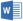 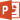 